Муниципальное  бюджетное общеобразовательное учреждение «Большеподберезинская   средняя общеобразовательная школаимени Андрея Евдокимовича Кошкина Кайбицкого  муниципального  районаРеспублики Татарстан»Открытый урок русского языка в 4 классе: «Написание О и Ё (е) после шипящих в суффиксах существительных  и прилагательных»                                                                       Подготовила и провела                                                                           учитель начальных классов      Кошкина Любовь Александровна2013 -2014 г Тема: Написание О и Ё (е) после шипящих в суффиксах существительных  и прилагательныхЦели: 1) повторить и расширить знания учащихся о правописании  О и Ё (е) после шипящих          2)  формировать умение  писать  О и Ё (е) после шипящих в  суффиксах существительных и прилагательных, корень которых начинается на шипящий и Ц;          3) способствовать воспитанию интереса к русскому языку, воспитанию взаимопомощи, любви и заботу к животным, к природе.Оборудование: презентация, карточки с заданиями.                                         Ход  урока:           I  Организационный момент           II  Актуализация знаний учащихся о правописании О и Ё (е) после шипящих в суффиксах существительных упражнение 102, с 135У: Сейчас мы проведём ФИНК  - РАЙТ – РАУНД   РОБИН Вопрос: Ваша задача подумать. Вставить нужные буквы на листочках. Потом по очереди зачитать свой ответ с листочка и объяснить орфограммы.Д: вставляют нужные буквы                    Кач …лся     жёлу[т ]  -  му [жычок]                    ( На)  ветк(е/и)   дуба.                  С[и]дела   (на)    [пл ич ах]     л[и ] ства,                   Как      [л ис  й я ]    шуба.                                  (По С. Козлову) Д: объясняют орфограммы, выделенные в текстеУ: Ребята, обратите внимание на слово мужичок. В этом слове три орфограммы. Найдите их и объясните их написание.Д: 1. Безударный гласный в корне (мужичок-мужик)     2. Правописание сочетаний ЖИ-ШИ (мужичок)     3. О\Е после шипящих в суффиксе существительных У: В какой части слова находится третья орфограмма ?     Для  этого необходимо узнать, от основы какого слова образовано данное слово?Д: Слово мужичок образовано от основы слова мужик при помощи суффикса. Значит третья орфограмма находится в суффиксе.             Проблемная ситуацияД: Возникает проблема: какую букву надо написать в суффиксе О или Ё, так как в корне произошло чередование звуков  [к ]  \  [ ч ].У: С правописанием суффиксов существительных, корни которых оканчиваются на шипящий  и  Ц, ребята познакомились ещё в третьем классе, (и  возможно, что они сами вспомнят правило).            Чтение плаката Летучей Мыши на с 135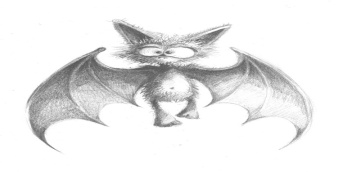 III Упражнения на закрепления написания О и Ё (е) после шипящих в суффиксах существительных  Упражнение 103, с 103У: Прочитайте стихотворные строки.Д:                         Нарезал горький луч(ё\о)к  старич(ё\о)к                   Поужинал им и залёг боч (ё\о)к.У: Выпиши слова с суффиксом   -ок-  столбиком. Рядом с каждым из этих слов запиши слова, от основы которых они образованы. Покажи видимое  на письме чередование согласных [к ] \ [ ч ].Д:  лучок – лук      старичок- старик      бочонок – бочкаУпражнение 104, с 136      КОНТИНИУС   РАУД    РОБИН( у каждого ученика есть карточка этого упражнения)У: А сейчас проведём  КОНТИНИУС   РАУД    РОБИН.     Устно по цепочке объясните, какие орфограммы встретились в тексте.       Вставьте нужные буквы.                            Зайч (ё\о)н…к      ра[т]  -                            танцу…т     он                            И  прыга…т  с утра:                            Закры[ т]   охотничий   сезон!                            Каникулам ура!                                               Клод  Рау  (перевод  М. Яснова) У: Проверим задание. Отвечает стол №… участник под №... Д: (один ученик отвечает, на доске появляется правильная запись) презентация                             Зайчон ок      рад  -                            танцует     он                            И  прыгает  с утра:                            Закрыт  охотничий   сезон!                            Каникулам ура!                                                 Клод Рау (перевод  М. Яснова)IV    МИКС ПЭА ШЭА     (РЕЛЛИ  РОБИН)У: Что такое существительное?Д: Имя существительное это самостоятельная часть речи, которая обозначает предмет и отвечает на вопросы КТО? ЧТО?У: Какая буква в суффиксах существительного пишется под ударением?Д: в суффиксах существительного  под ударением пишется О.У: Какая буква в суффиксах существительного пишется в без ударом положении?Д: В безударном положении в суффиксах существительного пишется буква ЕУ: Что такое имя прилагательное?Д: Имя прилагательное  это самостоятельная часть речи, которая обозначает признак предмета и отвечает на вопросы КАКОЙ? КАКАЯ? КАКИЕ? КАКОЕ?V Формирование  знаний учащихся о правописании  О и Ё (е) после шипящих в  суффиксах прилагательных, корень которых начинается на шипящий и ЦУпражнение 105, с 137А) У: Прочитайте задание про себя.  Стол №… Участник №… , скажите , что нужно делать.Д: От основ существительных нужно образовать прилагательные с помощью суффикса -ов- или  -ев- и записать их.  В получившихся словах нужно поставить удареие и выделить суффикс.Д: кумач + -ов- + …=кумачовый  и  тдБ) на столе карточки со словами 1 группа слова прилагательные:кумач…, ключ…, ёрш…, ландыш…, камыш…, плащ…, морж…, ёж…  . 2 группа  слова существительные: вода, знамя, плавник, ткань, запах, заросли, ус, семейка.У: Мы сейчас проведём структуру ________________  Я задаю вопрос составьте с этими прилагательными словосочетания, поставив их в нужную форму и  выбрав из списка подходящие по смыслу существительныеД: ключевая вода     камышовые заросли     Моржовый ус     Ежовая семейка У: Составьте два предложения, в которых будут использованы все четыре словосочетания.Д: например: Ежовая семейка пошла за ключевой водой. Вдруг из камышовых зарослей появился моржовый ус.VI Итог урока У: Чему мы на учились на уроке?Д: - Мы на учились писать буквы  О и Ё (е) после шипящих в суффиксах существительных  и прилагательных.     - Вспомнили что обозначает имя существительное и имя прилагательное  и тдVII Домашнее задание упр 65, с 64, Т1                                             ПриложениеКарточка №1 Кач …лся     жёлу[т ]  -  му [жычок]   ( На)  ветк(е/и)   дуба. С[и]дела   (на)    [пл ич ах]     л[и ] ства,  Как      [л ис  й я ]    шуба.                       (По С. Козлову)              Карточка  №2Зайч (ё\о)н…к      ра[т]  - танцу…т     онИ  прыга…т  с утра:Закры[ т]   охотничий   сезон! Каникулам ура!              Клод  Рау  (перевод  М. Яснова)В  СУФФИКСАХ  существительных под ударением пишется О, без ударения  - Е , если  эти существительные образованы от других существительных:мужичок – (            от мужик );/скворчонок – (            скворец);/овражек – (            от овраг);/          ЁРШ          ВОДА     ЗАРОСЛИ          УС    КЛЮЧ… КАМЫШ…  МОРЖ…   ЕЖ…    